PengertianBeasiswa Genius adalah beasiswa dari Badan Amil Zakat Nasional Kabupaten Bojonegoro yang diperuntukkan bagi mahasiswa dari keluaga kurang mampu yang berdomisili di wilayah Kab.Bojonegoro.2. Fasilitas
1. Bantuan SPP s.d. Semester VIII
2. Program Pembinaan3. Kriteria Umum Pria/WanitaBeragama IslamBerdomisili & kuliah di Kabupaten BojonegoroDari keluarga tidak mampuSemester min II (dua)IPK min 3.00Aktif berorganisasiSehat Jasmani dan Rohani4. PersyaratanSurat PengajuanMengisi Formulir PendaftaranSurat Keterangan Tidak MampuSurat Rekomendasi dari RektorSurat Pernyataan Sedang Tidak Menerima BeasiswaPas foto berwarna 3×4=2 lembarFoto rumah (tampak depan, samping, dan belakang)Fc. KTM, KTP, dan KKFc. KHS terakhirFc. Sertifikat/piagam (bila ada)5. Tata Cara PendaftaranMahasiswa menyiapkan seluruh dokumen pendaftaranPeserta mengunduh (download) form checklist, format surat penghasilan, surat pernyataan, dan formulir pendaftaran dan melengkapinya. Seluruh format formulir pendaftaran dapat diunduh (download) di bit.ly/formulirBCBIndonesia2021Peserta mendaftar online di bit.ly/daftarBCBIndonesia2021Jika pendaftaran berhasil, peserta akan mendapatkan notifikasi melalui email.Peserta yang lolos kualifikasi akan mengikuti proses seleksi yang berlaku
     baznaskab.bojonegoro@baznas.go.id 
     (081239956080)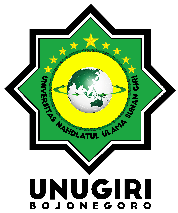 STANDARD OPERATING PROCEDURENo. Dokumen    : SOP STANDARD OPERATING PROCEDURENo. Revisi   .      : 00STANDARD OPERATING PROCEDURETgl Diterbitkan  : STANDARD OPERATING PROCEDUREHalaman            :  SOP BEASISWA GENERASI ISLAM RELIGIUSSOP BEASISWA GENERASI ISLAM RELIGIUS